Домашнее задание для 2 класса по сольфеджиоДля ВСЕХ группИграть гамму Ре мажор каноном в две руки в первой октаве и петь поочерёдно нижний и верхний голос: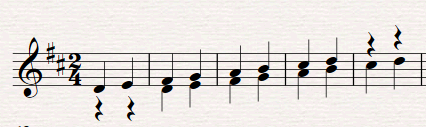 